PRILOGA 1 (spremni dopis – 1. del):Na podlagi šestega odstavka 21. člena Zakona o Vladi Republike Slovenije (Uradni list RS, št. 24/05 – uradno prečiščeno besedilo, 109/08, 38/10 – ZUKN, 8/12, 21/13, 47/13 – ZDU-1G, 65/14 in 55/17) je Vlada Republike Slovenije na ... redni seji dne ... pod točko ... sprejela naslednji SKLEP1. Vlada Republike Slovenije se je seznanila z Informacijo o Evropskih partnerstvih v 9. okvirnem programu za raziskave in inovacije 2021 - 2027 (Obzorje Evropa).2. Vlada Republike Slovenije je določila Ministrstvo za izobraževanje, znanost in šport za vodenje koordinacije slovenskih nosilcev posameznih Evropskih partnerstev.3. Vlada Republike Slovenije nalaga ministrstvom, da se, v okviru svojih pristojnosti in v okviru sredstev zagotovljenih  v okviru svojih finančnih načrtov, dejavno vključujejo in sodelujejo kot slovenski nosilci posameznih Evropskih partnerstev.Stojan TRAMTEGENERALNI SEKRETARPriloga:- Priloga 2: Podatki o izvedbi notranjih postopkov pred odločitvijo na seji vlade- Priloga 3: Informacija o Evropskih partnerstvih v 9. okvirnem programu za raziskave in inovacije 2021-2027 (Obzorje Evropa)Sklep prejmejo:- Ministrstvo za delo, družino, socialne zadeve in enake možnosti - Ministrstvo za finance - Ministrstvo za gospodarski razvoj in tehnologijo - Ministrstvo za infrastrukturo- Ministrstvo za javno upravo- Ministrstvo za kmetijstvo, gozdarstvo in prehrano- Ministrstvo za obrambo- Ministrstvo okolje in prostor- Ministrstvo za zdravje- Služba Vlade RS za razvoj in evropsko kohezijsko politiko- Služba Vlade RS za zakonodajo   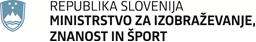 Masarykova cesta 161000 LjubljanaSlovenijae-naslov: gp.mizs@gov.si Masarykova cesta 161000 LjubljanaSlovenijae-naslov: gp.mizs@gov.si Številka: 004-15/2019/10Številka: 004-15/2019/10Ljubljana, 6.11.2019Ljubljana, 6.11.2019EVA (če se akt objavi v Uradnem listu RS)EVA (če se akt objavi v Uradnem listu RS)GENERALNI SEKRETARIAT VLADE REPUBLIKE SLOVENIJEGp.gs@gov.siGENERALNI SEKRETARIAT VLADE REPUBLIKE SLOVENIJEGp.gs@gov.siZADEVA: Informacija o Evropskih partnerstvih v 9. okvirnem programu za raziskave in inovacije 2021 – 2027 (Obzorje Evropa)ZADEVA: Informacija o Evropskih partnerstvih v 9. okvirnem programu za raziskave in inovacije 2021 – 2027 (Obzorje Evropa)ZADEVA: Informacija o Evropskih partnerstvih v 9. okvirnem programu za raziskave in inovacije 2021 – 2027 (Obzorje Evropa)ZADEVA: Informacija o Evropskih partnerstvih v 9. okvirnem programu za raziskave in inovacije 2021 – 2027 (Obzorje Evropa)1. Predlog sklepov vlade:1. Predlog sklepov vlade:1. Predlog sklepov vlade:1. Predlog sklepov vlade:Na podlagi šestega odstavka 21. člena Zakona o Vladi Republike Slovenije (Uradni list RS, št. 24/05 – uradno prečiščeno besedilo, 109/08, 38/10 – ZUKN, 8/12, 21/13, 47/13 – ZDU-1G, 65/14 in 55/17) je Vlada Republike Slovenije na……..redni seji dne………..pod točko…….  sprejela naslednji SKLEP1. Vlada Republike Slovenije se je seznanila z Informacijo o Evropskih partnerstvih v 9. okvirnem programu za raziskave in inovacije 2021 - 2027 (Obzorje Evropa).2. Vlada Republike Slovenije je določila Ministrstvo za izobraževanje, znanost in šport za vodenje koordinacije slovenskih nosilcev posameznih Evropskih partnerstev.3. Vlada Republike Slovenije nalaga ministrstvom, da se, v okviru svojih pristojnosti in v okviru sredstev zagotovljenih  v okviru svojih finančnih načrtov, dejavno vključujejo in sodelujejo kot slovenski nosilci posameznih Evropskih partnerstev.                                                                            Stojan TRAMTE                                                                            GENERALNI SEKRETARPriloga:- Priloga 2: Podatki o izvedbi notranjih postopkov pred odločitvijo na seji vlade- Priloga 3: Informacija o Evropskih partnerstvih v 9. okvirnem programu za raziskave in inovacije 2021-2027 (Obzorje Evropa)Sklep prejmejo:- Ministrstvo za delo, družino, socialne zadeve in enake možnosti - Ministrstvo za finance - Ministrstvo za gospodarski razvoj in tehnologijo - Ministrstvo za infrastrukturo- Ministrstvo za javno upravo- Ministrstvo za kmetijstvo, gozdarstvo in prehrano- Ministrstvo za obrambo- Ministrstvo okolje in prostor- Ministrstvo za zdravje- Služba Vlade RS za razvoj in evropsko kohezijsko politiko - Služba Vlade RS za zakonodajo Na podlagi šestega odstavka 21. člena Zakona o Vladi Republike Slovenije (Uradni list RS, št. 24/05 – uradno prečiščeno besedilo, 109/08, 38/10 – ZUKN, 8/12, 21/13, 47/13 – ZDU-1G, 65/14 in 55/17) je Vlada Republike Slovenije na……..redni seji dne………..pod točko…….  sprejela naslednji SKLEP1. Vlada Republike Slovenije se je seznanila z Informacijo o Evropskih partnerstvih v 9. okvirnem programu za raziskave in inovacije 2021 - 2027 (Obzorje Evropa).2. Vlada Republike Slovenije je določila Ministrstvo za izobraževanje, znanost in šport za vodenje koordinacije slovenskih nosilcev posameznih Evropskih partnerstev.3. Vlada Republike Slovenije nalaga ministrstvom, da se, v okviru svojih pristojnosti in v okviru sredstev zagotovljenih  v okviru svojih finančnih načrtov, dejavno vključujejo in sodelujejo kot slovenski nosilci posameznih Evropskih partnerstev.                                                                            Stojan TRAMTE                                                                            GENERALNI SEKRETARPriloga:- Priloga 2: Podatki o izvedbi notranjih postopkov pred odločitvijo na seji vlade- Priloga 3: Informacija o Evropskih partnerstvih v 9. okvirnem programu za raziskave in inovacije 2021-2027 (Obzorje Evropa)Sklep prejmejo:- Ministrstvo za delo, družino, socialne zadeve in enake možnosti - Ministrstvo za finance - Ministrstvo za gospodarski razvoj in tehnologijo - Ministrstvo za infrastrukturo- Ministrstvo za javno upravo- Ministrstvo za kmetijstvo, gozdarstvo in prehrano- Ministrstvo za obrambo- Ministrstvo okolje in prostor- Ministrstvo za zdravje- Služba Vlade RS za razvoj in evropsko kohezijsko politiko - Služba Vlade RS za zakonodajo Na podlagi šestega odstavka 21. člena Zakona o Vladi Republike Slovenije (Uradni list RS, št. 24/05 – uradno prečiščeno besedilo, 109/08, 38/10 – ZUKN, 8/12, 21/13, 47/13 – ZDU-1G, 65/14 in 55/17) je Vlada Republike Slovenije na……..redni seji dne………..pod točko…….  sprejela naslednji SKLEP1. Vlada Republike Slovenije se je seznanila z Informacijo o Evropskih partnerstvih v 9. okvirnem programu za raziskave in inovacije 2021 - 2027 (Obzorje Evropa).2. Vlada Republike Slovenije je določila Ministrstvo za izobraževanje, znanost in šport za vodenje koordinacije slovenskih nosilcev posameznih Evropskih partnerstev.3. Vlada Republike Slovenije nalaga ministrstvom, da se, v okviru svojih pristojnosti in v okviru sredstev zagotovljenih  v okviru svojih finančnih načrtov, dejavno vključujejo in sodelujejo kot slovenski nosilci posameznih Evropskih partnerstev.                                                                            Stojan TRAMTE                                                                            GENERALNI SEKRETARPriloga:- Priloga 2: Podatki o izvedbi notranjih postopkov pred odločitvijo na seji vlade- Priloga 3: Informacija o Evropskih partnerstvih v 9. okvirnem programu za raziskave in inovacije 2021-2027 (Obzorje Evropa)Sklep prejmejo:- Ministrstvo za delo, družino, socialne zadeve in enake možnosti - Ministrstvo za finance - Ministrstvo za gospodarski razvoj in tehnologijo - Ministrstvo za infrastrukturo- Ministrstvo za javno upravo- Ministrstvo za kmetijstvo, gozdarstvo in prehrano- Ministrstvo za obrambo- Ministrstvo okolje in prostor- Ministrstvo za zdravje- Služba Vlade RS za razvoj in evropsko kohezijsko politiko - Služba Vlade RS za zakonodajo Na podlagi šestega odstavka 21. člena Zakona o Vladi Republike Slovenije (Uradni list RS, št. 24/05 – uradno prečiščeno besedilo, 109/08, 38/10 – ZUKN, 8/12, 21/13, 47/13 – ZDU-1G, 65/14 in 55/17) je Vlada Republike Slovenije na……..redni seji dne………..pod točko…….  sprejela naslednji SKLEP1. Vlada Republike Slovenije se je seznanila z Informacijo o Evropskih partnerstvih v 9. okvirnem programu za raziskave in inovacije 2021 - 2027 (Obzorje Evropa).2. Vlada Republike Slovenije je določila Ministrstvo za izobraževanje, znanost in šport za vodenje koordinacije slovenskih nosilcev posameznih Evropskih partnerstev.3. Vlada Republike Slovenije nalaga ministrstvom, da se, v okviru svojih pristojnosti in v okviru sredstev zagotovljenih  v okviru svojih finančnih načrtov, dejavno vključujejo in sodelujejo kot slovenski nosilci posameznih Evropskih partnerstev.                                                                            Stojan TRAMTE                                                                            GENERALNI SEKRETARPriloga:- Priloga 2: Podatki o izvedbi notranjih postopkov pred odločitvijo na seji vlade- Priloga 3: Informacija o Evropskih partnerstvih v 9. okvirnem programu za raziskave in inovacije 2021-2027 (Obzorje Evropa)Sklep prejmejo:- Ministrstvo za delo, družino, socialne zadeve in enake možnosti - Ministrstvo za finance - Ministrstvo za gospodarski razvoj in tehnologijo - Ministrstvo za infrastrukturo- Ministrstvo za javno upravo- Ministrstvo za kmetijstvo, gozdarstvo in prehrano- Ministrstvo za obrambo- Ministrstvo okolje in prostor- Ministrstvo za zdravje- Služba Vlade RS za razvoj in evropsko kohezijsko politiko - Služba Vlade RS za zakonodajo 2. Predlog za obravnavo predloga zakona po nujnem ali skrajšanem postopku v državnem zboru z obrazložitvijo razlogov:2. Predlog za obravnavo predloga zakona po nujnem ali skrajšanem postopku v državnem zboru z obrazložitvijo razlogov:2. Predlog za obravnavo predloga zakona po nujnem ali skrajšanem postopku v državnem zboru z obrazložitvijo razlogov:2. Predlog za obravnavo predloga zakona po nujnem ali skrajšanem postopku v državnem zboru z obrazložitvijo razlogov:////3.a Osebe, odgovorne za strokovno pripravo in usklajenost gradiva:3.a Osebe, odgovorne za strokovno pripravo in usklajenost gradiva:3.a Osebe, odgovorne za strokovno pripravo in usklajenost gradiva:3.a Osebe, odgovorne za strokovno pripravo in usklajenost gradiva:dr. Tomaž Boh, generalni direktor, Ministrstvo za izobraževanje, znanost in športdr. Meta Dobnikar, vodja sektorja, Ministrstvo za izobraževanje, znanost in športPetra Žagar, Ministrstvo za izobraževanje, znanost in športdr. Tomaž Boh, generalni direktor, Ministrstvo za izobraževanje, znanost in športdr. Meta Dobnikar, vodja sektorja, Ministrstvo za izobraževanje, znanost in športPetra Žagar, Ministrstvo za izobraževanje, znanost in športdr. Tomaž Boh, generalni direktor, Ministrstvo za izobraževanje, znanost in športdr. Meta Dobnikar, vodja sektorja, Ministrstvo za izobraževanje, znanost in športPetra Žagar, Ministrstvo za izobraževanje, znanost in športdr. Tomaž Boh, generalni direktor, Ministrstvo za izobraževanje, znanost in športdr. Meta Dobnikar, vodja sektorja, Ministrstvo za izobraževanje, znanost in športPetra Žagar, Ministrstvo za izobraževanje, znanost in šport3.b Zunanji strokovnjaki, ki so sodelovali pri pripravi dela ali celotnega gradiva:3.b Zunanji strokovnjaki, ki so sodelovali pri pripravi dela ali celotnega gradiva:3.b Zunanji strokovnjaki, ki so sodelovali pri pripravi dela ali celotnega gradiva:3.b Zunanji strokovnjaki, ki so sodelovali pri pripravi dela ali celotnega gradiva:////4. Predstavniki vlade, ki bodo sodelovali pri delu državnega zbora:4. Predstavniki vlade, ki bodo sodelovali pri delu državnega zbora:4. Predstavniki vlade, ki bodo sodelovali pri delu državnega zbora:4. Predstavniki vlade, ki bodo sodelovali pri delu državnega zbora:////5. Kratek povzetek gradiva:5. Kratek povzetek gradiva:5. Kratek povzetek gradiva:5. Kratek povzetek gradiva:Obzorje Evropa bo podpiral Evropska partnerstva z državami EU, zasebnim sektorjem, fundacijami in drugimi zainteresiranimi stranmi. Cilj je doseči globalne izzive, opredeljene s 17 cilji trajnostnega razvoja (SDGs) in posodobitev industrije s pomočjo usklajenih raziskovalnih in inovacijskih prizadevanj. Partnerstva kot politični pristop zagotavljajo mehanizme za tesno povezavo raziskav in razvoja s političnimi potrebami, razvijanje sinergij z nacionalnimi in regionalnimi programi, združevanje širokega spektra inovacijskih akterjev, ki si prizadevajo za doseganje skupnega cilja, in raziskovanje za socialno-ekonomske rezultate. Ministrstvo za izobraževanje, znanost in šport je na podlagi ocene raziskovalne kapacitete, obstoječih nacionalnih strategij in akcijskih načrtov, ter lastnih finančnih in človeških zmogljivosti določilo partnerstva, kjer bi lahko prevzelo vodilno vlogo na nacionalni ravni. Ostaja pa še precej partnerstev, za katera bo potrebno sprejeti odločitev o vključenosti Slovenije, preko relevantnih resorjev.Obzorje Evropa bo podpiral Evropska partnerstva z državami EU, zasebnim sektorjem, fundacijami in drugimi zainteresiranimi stranmi. Cilj je doseči globalne izzive, opredeljene s 17 cilji trajnostnega razvoja (SDGs) in posodobitev industrije s pomočjo usklajenih raziskovalnih in inovacijskih prizadevanj. Partnerstva kot politični pristop zagotavljajo mehanizme za tesno povezavo raziskav in razvoja s političnimi potrebami, razvijanje sinergij z nacionalnimi in regionalnimi programi, združevanje širokega spektra inovacijskih akterjev, ki si prizadevajo za doseganje skupnega cilja, in raziskovanje za socialno-ekonomske rezultate. Ministrstvo za izobraževanje, znanost in šport je na podlagi ocene raziskovalne kapacitete, obstoječih nacionalnih strategij in akcijskih načrtov, ter lastnih finančnih in človeških zmogljivosti določilo partnerstva, kjer bi lahko prevzelo vodilno vlogo na nacionalni ravni. Ostaja pa še precej partnerstev, za katera bo potrebno sprejeti odločitev o vključenosti Slovenije, preko relevantnih resorjev.Obzorje Evropa bo podpiral Evropska partnerstva z državami EU, zasebnim sektorjem, fundacijami in drugimi zainteresiranimi stranmi. Cilj je doseči globalne izzive, opredeljene s 17 cilji trajnostnega razvoja (SDGs) in posodobitev industrije s pomočjo usklajenih raziskovalnih in inovacijskih prizadevanj. Partnerstva kot politični pristop zagotavljajo mehanizme za tesno povezavo raziskav in razvoja s političnimi potrebami, razvijanje sinergij z nacionalnimi in regionalnimi programi, združevanje širokega spektra inovacijskih akterjev, ki si prizadevajo za doseganje skupnega cilja, in raziskovanje za socialno-ekonomske rezultate. Ministrstvo za izobraževanje, znanost in šport je na podlagi ocene raziskovalne kapacitete, obstoječih nacionalnih strategij in akcijskih načrtov, ter lastnih finančnih in človeških zmogljivosti določilo partnerstva, kjer bi lahko prevzelo vodilno vlogo na nacionalni ravni. Ostaja pa še precej partnerstev, za katera bo potrebno sprejeti odločitev o vključenosti Slovenije, preko relevantnih resorjev.Obzorje Evropa bo podpiral Evropska partnerstva z državami EU, zasebnim sektorjem, fundacijami in drugimi zainteresiranimi stranmi. Cilj je doseči globalne izzive, opredeljene s 17 cilji trajnostnega razvoja (SDGs) in posodobitev industrije s pomočjo usklajenih raziskovalnih in inovacijskih prizadevanj. Partnerstva kot politični pristop zagotavljajo mehanizme za tesno povezavo raziskav in razvoja s političnimi potrebami, razvijanje sinergij z nacionalnimi in regionalnimi programi, združevanje širokega spektra inovacijskih akterjev, ki si prizadevajo za doseganje skupnega cilja, in raziskovanje za socialno-ekonomske rezultate. Ministrstvo za izobraževanje, znanost in šport je na podlagi ocene raziskovalne kapacitete, obstoječih nacionalnih strategij in akcijskih načrtov, ter lastnih finančnih in človeških zmogljivosti določilo partnerstva, kjer bi lahko prevzelo vodilno vlogo na nacionalni ravni. Ostaja pa še precej partnerstev, za katera bo potrebno sprejeti odločitev o vključenosti Slovenije, preko relevantnih resorjev.6. Presoja posledic za:6. Presoja posledic za:6. Presoja posledic za:6. Presoja posledic za:a)javnofinančna sredstva nad 40.000 EUR v tekočem in naslednjih treh letihjavnofinančna sredstva nad 40.000 EUR v tekočem in naslednjih treh letihNEb)usklajenost slovenskega pravnega reda s pravnim redom Evropske unijeusklajenost slovenskega pravnega reda s pravnim redom Evropske unijeNEc)administrativne poslediceadministrativne poslediceNEč)gospodarstvo, zlasti mala in srednja podjetja ter konkurenčnost podjetijgospodarstvo, zlasti mala in srednja podjetja ter konkurenčnost podjetijNEd)okolje, vključno s prostorskimi in varstvenimi vidikiokolje, vključno s prostorskimi in varstvenimi vidikiNEe)socialno področjesocialno področjeNEf)dokumente razvojnega načrtovanja:nacionalne dokumente razvojnega načrtovanjarazvojne politike na ravni programov po strukturi razvojne klasifikacije programskega proračunarazvojne dokumente Evropske unije in mednarodnih organizacijdokumente razvojnega načrtovanja:nacionalne dokumente razvojnega načrtovanjarazvojne politike na ravni programov po strukturi razvojne klasifikacije programskega proračunarazvojne dokumente Evropske unije in mednarodnih organizacijNE7.a Predstavitev ocene finančnih posledic nad 40.000 EUR:(Samo če izberete DA pod točko 6.a.)7.a Predstavitev ocene finančnih posledic nad 40.000 EUR:(Samo če izberete DA pod točko 6.a.)7.a Predstavitev ocene finančnih posledic nad 40.000 EUR:(Samo če izberete DA pod točko 6.a.)7.a Predstavitev ocene finančnih posledic nad 40.000 EUR:(Samo če izberete DA pod točko 6.a.)I. Ocena finančnih posledic, ki niso načrtovane v sprejetem proračunuI. Ocena finančnih posledic, ki niso načrtovane v sprejetem proračunuI. Ocena finančnih posledic, ki niso načrtovane v sprejetem proračunuI. Ocena finančnih posledic, ki niso načrtovane v sprejetem proračunuI. Ocena finančnih posledic, ki niso načrtovane v sprejetem proračunuI. Ocena finančnih posledic, ki niso načrtovane v sprejetem proračunuI. Ocena finančnih posledic, ki niso načrtovane v sprejetem proračunuI. Ocena finančnih posledic, ki niso načrtovane v sprejetem proračunuI. Ocena finančnih posledic, ki niso načrtovane v sprejetem proračunuTekoče leto (t)Tekoče leto (t)t + 1t + 2t + 2t + 2t + 3Predvideno povečanje (+) ali zmanjšanje (–) prihodkov državnega proračuna Predvideno povečanje (+) ali zmanjšanje (–) prihodkov državnega proračuna Predvideno povečanje (+) ali zmanjšanje (–) prihodkov občinskih proračunov Predvideno povečanje (+) ali zmanjšanje (–) prihodkov občinskih proračunov Predvideno povečanje (+) ali zmanjšanje (–) odhodkov državnega proračuna Predvideno povečanje (+) ali zmanjšanje (–) odhodkov državnega proračuna Predvideno povečanje (+) ali zmanjšanje (–) odhodkov občinskih proračunovPredvideno povečanje (+) ali zmanjšanje (–) odhodkov občinskih proračunovPredvideno povečanje (+) ali zmanjšanje (–) obveznosti za druga javnofinančna sredstvaPredvideno povečanje (+) ali zmanjšanje (–) obveznosti za druga javnofinančna sredstvaII. Finančne posledice za državni proračunII. Finančne posledice za državni proračunII. Finančne posledice za državni proračunII. Finančne posledice za državni proračunII. Finančne posledice za državni proračunII. Finančne posledice za državni proračunII. Finančne posledice za državni proračunII. Finančne posledice za državni proračunII. Finančne posledice za državni proračunII.a Pravice porabe za izvedbo predlaganih rešitev so zagotovljene:II.a Pravice porabe za izvedbo predlaganih rešitev so zagotovljene:II.a Pravice porabe za izvedbo predlaganih rešitev so zagotovljene:II.a Pravice porabe za izvedbo predlaganih rešitev so zagotovljene:II.a Pravice porabe za izvedbo predlaganih rešitev so zagotovljene:II.a Pravice porabe za izvedbo predlaganih rešitev so zagotovljene:II.a Pravice porabe za izvedbo predlaganih rešitev so zagotovljene:II.a Pravice porabe za izvedbo predlaganih rešitev so zagotovljene:II.a Pravice porabe za izvedbo predlaganih rešitev so zagotovljene:Ime proračunskega uporabnika Šifra in naziv ukrepa, projektaŠifra in naziv ukrepa, projektaŠifra in naziv proračunske postavkeŠifra in naziv proračunske postavkeZnesek za tekoče leto (t)Znesek za tekoče leto (t)Znesek za tekoče leto (t)Znesek za t + 1SKUPAJSKUPAJSKUPAJSKUPAJSKUPAJII.b Manjkajoče pravice porabe bodo zagotovljene s prerazporeditvijo:II.b Manjkajoče pravice porabe bodo zagotovljene s prerazporeditvijo:II.b Manjkajoče pravice porabe bodo zagotovljene s prerazporeditvijo:II.b Manjkajoče pravice porabe bodo zagotovljene s prerazporeditvijo:II.b Manjkajoče pravice porabe bodo zagotovljene s prerazporeditvijo:II.b Manjkajoče pravice porabe bodo zagotovljene s prerazporeditvijo:II.b Manjkajoče pravice porabe bodo zagotovljene s prerazporeditvijo:II.b Manjkajoče pravice porabe bodo zagotovljene s prerazporeditvijo:II.b Manjkajoče pravice porabe bodo zagotovljene s prerazporeditvijo:Ime proračunskega uporabnika Šifra in naziv ukrepa, projektaŠifra in naziv ukrepa, projektaŠifra in naziv proračunske postavke Šifra in naziv proračunske postavke Znesek za tekoče leto (t)Znesek za tekoče leto (t)Znesek za tekoče leto (t)Znesek za t + 1 SKUPAJSKUPAJSKUPAJSKUPAJSKUPAJII.c Načrtovana nadomestitev zmanjšanih prihodkov in povečanih odhodkov proračuna:II.c Načrtovana nadomestitev zmanjšanih prihodkov in povečanih odhodkov proračuna:II.c Načrtovana nadomestitev zmanjšanih prihodkov in povečanih odhodkov proračuna:II.c Načrtovana nadomestitev zmanjšanih prihodkov in povečanih odhodkov proračuna:II.c Načrtovana nadomestitev zmanjšanih prihodkov in povečanih odhodkov proračuna:II.c Načrtovana nadomestitev zmanjšanih prihodkov in povečanih odhodkov proračuna:II.c Načrtovana nadomestitev zmanjšanih prihodkov in povečanih odhodkov proračuna:II.c Načrtovana nadomestitev zmanjšanih prihodkov in povečanih odhodkov proračuna:II.c Načrtovana nadomestitev zmanjšanih prihodkov in povečanih odhodkov proračuna:Novi prihodkiNovi prihodkiNovi prihodkiZnesek za tekoče leto (t)Znesek za tekoče leto (t)Znesek za tekoče leto (t)Znesek za t + 1Znesek za t + 1Znesek za t + 1SKUPAJSKUPAJSKUPAJOBRAZLOŽITEV:Ocena finančnih posledic, ki niso načrtovane v sprejetem proračunu/Finančne posledice za državni proračunPrikazane morajo biti finančne posledice za državni proračun, ki so na proračunskih postavkah načrtovane v dinamiki projektov oziroma ukrepov:II.a Pravice porabe za izvedbo predlaganih rešitev so zagotovljene:/II.b Manjkajoče pravice porabe bodo zagotovljene s prerazporeditvijo:/II.c Načrtovana nadomestitev zmanjšanih prihodkov in povečanih odhodkov proračuna:/OBRAZLOŽITEV:Ocena finančnih posledic, ki niso načrtovane v sprejetem proračunu/Finančne posledice za državni proračunPrikazane morajo biti finančne posledice za državni proračun, ki so na proračunskih postavkah načrtovane v dinamiki projektov oziroma ukrepov:II.a Pravice porabe za izvedbo predlaganih rešitev so zagotovljene:/II.b Manjkajoče pravice porabe bodo zagotovljene s prerazporeditvijo:/II.c Načrtovana nadomestitev zmanjšanih prihodkov in povečanih odhodkov proračuna:/OBRAZLOŽITEV:Ocena finančnih posledic, ki niso načrtovane v sprejetem proračunu/Finančne posledice za državni proračunPrikazane morajo biti finančne posledice za državni proračun, ki so na proračunskih postavkah načrtovane v dinamiki projektov oziroma ukrepov:II.a Pravice porabe za izvedbo predlaganih rešitev so zagotovljene:/II.b Manjkajoče pravice porabe bodo zagotovljene s prerazporeditvijo:/II.c Načrtovana nadomestitev zmanjšanih prihodkov in povečanih odhodkov proračuna:/OBRAZLOŽITEV:Ocena finančnih posledic, ki niso načrtovane v sprejetem proračunu/Finančne posledice za državni proračunPrikazane morajo biti finančne posledice za državni proračun, ki so na proračunskih postavkah načrtovane v dinamiki projektov oziroma ukrepov:II.a Pravice porabe za izvedbo predlaganih rešitev so zagotovljene:/II.b Manjkajoče pravice porabe bodo zagotovljene s prerazporeditvijo:/II.c Načrtovana nadomestitev zmanjšanih prihodkov in povečanih odhodkov proračuna:/OBRAZLOŽITEV:Ocena finančnih posledic, ki niso načrtovane v sprejetem proračunu/Finančne posledice za državni proračunPrikazane morajo biti finančne posledice za državni proračun, ki so na proračunskih postavkah načrtovane v dinamiki projektov oziroma ukrepov:II.a Pravice porabe za izvedbo predlaganih rešitev so zagotovljene:/II.b Manjkajoče pravice porabe bodo zagotovljene s prerazporeditvijo:/II.c Načrtovana nadomestitev zmanjšanih prihodkov in povečanih odhodkov proračuna:/OBRAZLOŽITEV:Ocena finančnih posledic, ki niso načrtovane v sprejetem proračunu/Finančne posledice za državni proračunPrikazane morajo biti finančne posledice za državni proračun, ki so na proračunskih postavkah načrtovane v dinamiki projektov oziroma ukrepov:II.a Pravice porabe za izvedbo predlaganih rešitev so zagotovljene:/II.b Manjkajoče pravice porabe bodo zagotovljene s prerazporeditvijo:/II.c Načrtovana nadomestitev zmanjšanih prihodkov in povečanih odhodkov proračuna:/OBRAZLOŽITEV:Ocena finančnih posledic, ki niso načrtovane v sprejetem proračunu/Finančne posledice za državni proračunPrikazane morajo biti finančne posledice za državni proračun, ki so na proračunskih postavkah načrtovane v dinamiki projektov oziroma ukrepov:II.a Pravice porabe za izvedbo predlaganih rešitev so zagotovljene:/II.b Manjkajoče pravice porabe bodo zagotovljene s prerazporeditvijo:/II.c Načrtovana nadomestitev zmanjšanih prihodkov in povečanih odhodkov proračuna:/OBRAZLOŽITEV:Ocena finančnih posledic, ki niso načrtovane v sprejetem proračunu/Finančne posledice za državni proračunPrikazane morajo biti finančne posledice za državni proračun, ki so na proračunskih postavkah načrtovane v dinamiki projektov oziroma ukrepov:II.a Pravice porabe za izvedbo predlaganih rešitev so zagotovljene:/II.b Manjkajoče pravice porabe bodo zagotovljene s prerazporeditvijo:/II.c Načrtovana nadomestitev zmanjšanih prihodkov in povečanih odhodkov proračuna:/OBRAZLOŽITEV:Ocena finančnih posledic, ki niso načrtovane v sprejetem proračunu/Finančne posledice za državni proračunPrikazane morajo biti finančne posledice za državni proračun, ki so na proračunskih postavkah načrtovane v dinamiki projektov oziroma ukrepov:II.a Pravice porabe za izvedbo predlaganih rešitev so zagotovljene:/II.b Manjkajoče pravice porabe bodo zagotovljene s prerazporeditvijo:/II.c Načrtovana nadomestitev zmanjšanih prihodkov in povečanih odhodkov proračuna:/7.b Predstavitev ocene finančnih posledic pod 40.000 EUR:Vladno gradivo nima finančnih posledic.7.b Predstavitev ocene finančnih posledic pod 40.000 EUR:Vladno gradivo nima finančnih posledic.7.b Predstavitev ocene finančnih posledic pod 40.000 EUR:Vladno gradivo nima finančnih posledic.7.b Predstavitev ocene finančnih posledic pod 40.000 EUR:Vladno gradivo nima finančnih posledic.7.b Predstavitev ocene finančnih posledic pod 40.000 EUR:Vladno gradivo nima finančnih posledic.7.b Predstavitev ocene finančnih posledic pod 40.000 EUR:Vladno gradivo nima finančnih posledic.7.b Predstavitev ocene finančnih posledic pod 40.000 EUR:Vladno gradivo nima finančnih posledic.7.b Predstavitev ocene finančnih posledic pod 40.000 EUR:Vladno gradivo nima finančnih posledic.7.b Predstavitev ocene finančnih posledic pod 40.000 EUR:Vladno gradivo nima finančnih posledic.8. Predstavitev sodelovanja z združenji občin:8. Predstavitev sodelovanja z združenji občin:8. Predstavitev sodelovanja z združenji občin:8. Predstavitev sodelovanja z združenji občin:8. Predstavitev sodelovanja z združenji občin:8. Predstavitev sodelovanja z združenji občin:8. Predstavitev sodelovanja z združenji občin:8. Predstavitev sodelovanja z združenji občin:8. Predstavitev sodelovanja z združenji občin:Vsebina predloženega gradiva (predpisa) vpliva na:pristojnosti občin,delovanje občin,financiranje občin.Vsebina predloženega gradiva (predpisa) vpliva na:pristojnosti občin,delovanje občin,financiranje občin.Vsebina predloženega gradiva (predpisa) vpliva na:pristojnosti občin,delovanje občin,financiranje občin.Vsebina predloženega gradiva (predpisa) vpliva na:pristojnosti občin,delovanje občin,financiranje občin.Vsebina predloženega gradiva (predpisa) vpliva na:pristojnosti občin,delovanje občin,financiranje občin.Vsebina predloženega gradiva (predpisa) vpliva na:pristojnosti občin,delovanje občin,financiranje občin.Vsebina predloženega gradiva (predpisa) vpliva na:pristojnosti občin,delovanje občin,financiranje občin.NENEGradivo (predpis) je bilo poslano v mnenje: Skupnosti občin Slovenije SOS: NEZdruženju občin Slovenije ZOS: NEZdruženju mestnih občin Slovenije ZMOS: NEPredlogi in pripombe združenj so bili upoštevani:v celoti,večinoma,delno,niso bili upoštevani.Bistveni predlogi in pripombe, ki niso bili upoštevani.Gradivo (predpis) je bilo poslano v mnenje: Skupnosti občin Slovenije SOS: NEZdruženju občin Slovenije ZOS: NEZdruženju mestnih občin Slovenije ZMOS: NEPredlogi in pripombe združenj so bili upoštevani:v celoti,večinoma,delno,niso bili upoštevani.Bistveni predlogi in pripombe, ki niso bili upoštevani.Gradivo (predpis) je bilo poslano v mnenje: Skupnosti občin Slovenije SOS: NEZdruženju občin Slovenije ZOS: NEZdruženju mestnih občin Slovenije ZMOS: NEPredlogi in pripombe združenj so bili upoštevani:v celoti,večinoma,delno,niso bili upoštevani.Bistveni predlogi in pripombe, ki niso bili upoštevani.Gradivo (predpis) je bilo poslano v mnenje: Skupnosti občin Slovenije SOS: NEZdruženju občin Slovenije ZOS: NEZdruženju mestnih občin Slovenije ZMOS: NEPredlogi in pripombe združenj so bili upoštevani:v celoti,večinoma,delno,niso bili upoštevani.Bistveni predlogi in pripombe, ki niso bili upoštevani.Gradivo (predpis) je bilo poslano v mnenje: Skupnosti občin Slovenije SOS: NEZdruženju občin Slovenije ZOS: NEZdruženju mestnih občin Slovenije ZMOS: NEPredlogi in pripombe združenj so bili upoštevani:v celoti,večinoma,delno,niso bili upoštevani.Bistveni predlogi in pripombe, ki niso bili upoštevani.Gradivo (predpis) je bilo poslano v mnenje: Skupnosti občin Slovenije SOS: NEZdruženju občin Slovenije ZOS: NEZdruženju mestnih občin Slovenije ZMOS: NEPredlogi in pripombe združenj so bili upoštevani:v celoti,večinoma,delno,niso bili upoštevani.Bistveni predlogi in pripombe, ki niso bili upoštevani.Gradivo (predpis) je bilo poslano v mnenje: Skupnosti občin Slovenije SOS: NEZdruženju občin Slovenije ZOS: NEZdruženju mestnih občin Slovenije ZMOS: NEPredlogi in pripombe združenj so bili upoštevani:v celoti,večinoma,delno,niso bili upoštevani.Bistveni predlogi in pripombe, ki niso bili upoštevani.Gradivo (predpis) je bilo poslano v mnenje: Skupnosti občin Slovenije SOS: NEZdruženju občin Slovenije ZOS: NEZdruženju mestnih občin Slovenije ZMOS: NEPredlogi in pripombe združenj so bili upoštevani:v celoti,večinoma,delno,niso bili upoštevani.Bistveni predlogi in pripombe, ki niso bili upoštevani.Gradivo (predpis) je bilo poslano v mnenje: Skupnosti občin Slovenije SOS: NEZdruženju občin Slovenije ZOS: NEZdruženju mestnih občin Slovenije ZMOS: NEPredlogi in pripombe združenj so bili upoštevani:v celoti,večinoma,delno,niso bili upoštevani.Bistveni predlogi in pripombe, ki niso bili upoštevani.9. Predstavitev sodelovanja javnosti:9. Predstavitev sodelovanja javnosti:9. Predstavitev sodelovanja javnosti:9. Predstavitev sodelovanja javnosti:9. Predstavitev sodelovanja javnosti:9. Predstavitev sodelovanja javnosti:9. Predstavitev sodelovanja javnosti:9. Predstavitev sodelovanja javnosti:9. Predstavitev sodelovanja javnosti:Gradivo je bilo predhodno objavljeno na spletni strani predlagatelja:Gradivo je bilo predhodno objavljeno na spletni strani predlagatelja:Gradivo je bilo predhodno objavljeno na spletni strani predlagatelja:Gradivo je bilo predhodno objavljeno na spletni strani predlagatelja:Gradivo je bilo predhodno objavljeno na spletni strani predlagatelja:Gradivo je bilo predhodno objavljeno na spletni strani predlagatelja:Gradivo je bilo predhodno objavljeno na spletni strani predlagatelja:NENEGradiva ni potrebno predhodno objaviti na spletnih straneh predlagatelja.Gradiva ni potrebno predhodno objaviti na spletnih straneh predlagatelja.Gradiva ni potrebno predhodno objaviti na spletnih straneh predlagatelja.Gradiva ni potrebno predhodno objaviti na spletnih straneh predlagatelja.Gradiva ni potrebno predhodno objaviti na spletnih straneh predlagatelja.Gradiva ni potrebno predhodno objaviti na spletnih straneh predlagatelja.Gradiva ni potrebno predhodno objaviti na spletnih straneh predlagatelja.Gradiva ni potrebno predhodno objaviti na spletnih straneh predlagatelja.Gradiva ni potrebno predhodno objaviti na spletnih straneh predlagatelja.10. Pri pripravi gradiva so bile upoštevane zahteve iz Resolucije o normativni dejavnosti:10. Pri pripravi gradiva so bile upoštevane zahteve iz Resolucije o normativni dejavnosti:10. Pri pripravi gradiva so bile upoštevane zahteve iz Resolucije o normativni dejavnosti:10. Pri pripravi gradiva so bile upoštevane zahteve iz Resolucije o normativni dejavnosti:10. Pri pripravi gradiva so bile upoštevane zahteve iz Resolucije o normativni dejavnosti:10. Pri pripravi gradiva so bile upoštevane zahteve iz Resolucije o normativni dejavnosti:10. Pri pripravi gradiva so bile upoštevane zahteve iz Resolucije o normativni dejavnosti:NENE11. Gradivo je uvrščeno v delovni program vlade:11. Gradivo je uvrščeno v delovni program vlade:11. Gradivo je uvrščeno v delovni program vlade:11. Gradivo je uvrščeno v delovni program vlade:11. Gradivo je uvrščeno v delovni program vlade:11. Gradivo je uvrščeno v delovni program vlade:11. Gradivo je uvrščeno v delovni program vlade:NENE                                                 dr. Jernej Pikalo                                                     MINISTER                                                 dr. Jernej Pikalo                                                     MINISTER                                                 dr. Jernej Pikalo                                                     MINISTER                                                 dr. Jernej Pikalo                                                     MINISTER                                                 dr. Jernej Pikalo                                                     MINISTER                                                 dr. Jernej Pikalo                                                     MINISTER                                                 dr. Jernej Pikalo                                                     MINISTER                                                 dr. Jernej Pikalo                                                     MINISTER                                                 dr. Jernej Pikalo                                                     MINISTER